Warszawa, 19 stycznia 2022 r.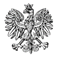 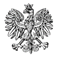 
WNP-P.4131.4.2022Rada Gminy Bielsk 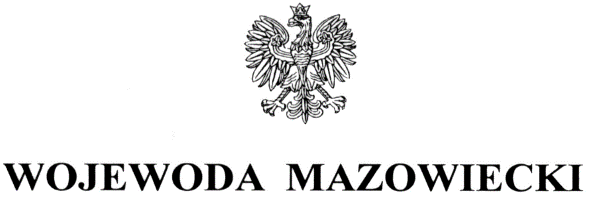 Rozstrzygnięcie nadzorczeNa podstawie art. 91 ust. 1 ustawy z dnia 8 marca 1990 r. o samorządzie gminnym (Dz. U. z 2021 r. poz. 1372 i 1834) stwierdzam nieważnośćUchwały Nr 227/XXXIV/2021 Rady Gminy Bielsk z dnia 29 grudnia 2021 r. w sprawie ustalania wysokości opłaty za pobyt dziecka w Klubie Dziecięcym „Maluszek” w Bielsku prowadzonym przez Gminę Bielsk oraz wysokości opłaty za wyżywienie, w części, tj. § 3, § 4 oraz § 5.  Uzasadnienie	Przedmiotowa Uchwała podjęta została na podstawie art. 58 ust. 1 ustawy z dnia 4 lutego 2011 r. o opiece nad dziećmi w wieku do lat 3 (Dz. U. z 2021 r. poz. 75 z późn. zm.) – zwanej dalej ustawą o opiece, zgodnie z którym wysokość opłaty oraz opłaty, o której mowa w art. 12 ust. 3 [opłaty dodatkowej za wydłużony wymiar opieki], za pobyt dziecka w żłobku lub klubie dziecięcym utworzonym przez gminę oraz maksymalną wysokość opłaty za wyżywienie, ustala rada gminy w drodze uchwały. 	W § 3 uchwały Rada ustaliła, że „Opłaty za wyżywienie naliczane są w oparciu o rzeczywistą liczbę dni pobytu dziecka w Klubie (…), w danym miesiącu”. Przepis ten wprowadzony został bez podstawy prawnej, bowiem zgodnie z art. 11 ust. 2 pkt 4 ustawy o opiece, zasady ustalania opłat za pobyt i wyżywienie w przypadku nieobecności dziecka powinny być określone w statucie klubu dziecięcego. Podobnie brak podstawy prawnej do przyjęcia zapisu, jak w § 5 uchwały, w którym Rada przekazała do uregulowania w umowie cywilnoprawnej zasady i terminy wnoszenia opłat. Zawarcie umowy i jej zakres przedmiotowy zależy od woli stron stosunku cywilnoprawnego, natomiast uregulowanie ww kwestii w uchwale, może wywołać mylne przekonanie, że obowiązek zawarcia umowy o konkretnej treści wynika z aktu prawa miejscowego. 	W § 4 Rada postanowiła, że „W przypadku znacznego wzrostu cen żywności, stawka dzienna w Klubie (…) może być w ciągu roku zaktualizowana na wniosek Kierownika Klubu (…) w porozumieniu z organem prowadzącym, przy czym zmiana winna być podana do wiadomości rodziców/opiekunów prawnych co najmniej z 1 miesięcznym wyprzedzeniem”. Rada gminy, w uchwale przyjętej na podstawie art. 58 ust. 1 ustawy o opiece, nie ma uprawnienia do określania trybu zmiany wysokości opłat i wskazania podmiotów uprawnionych do dokonywania tej zmiany. Przepis ten bowiem wyłącznie radzie gminy przyznaje kompetencje do ustalania wysokości opłat, a więc również ich zmiany, w drodze uchwały, będącej aktem prawa miejscowego, której warunkiem wejścia w życie jest uprzednia publikacja w wojewódzkim dzienniku urzędowym. 	Mając powyższe na uwadze, organ nadzoru stwierdził, że § 3, § 4 i § 5 uchwały Nr 227/XXXIV/2021 Rady Gminy Bielsk z dnia 29 grudnia 2021 r. w sprawie ustalania wysokości opłaty za pobyt dziecka w Klubie Dziecięcym „Maluszek” w Bielsku prowadzonym przez Gminę Bielsk oraz wysokości opłaty za wyżywienie, w sposób istotny naruszają art. 58 ust. 1 ustawy o opiece, zasadne jest zatem stwierdzenie ich nieważności. 	Na niniejsze rozstrzygnięcie nadzorcze Gminie przysługuje skarga do Wojewódzkiego Sądu Administracyjnego w Warszawie, wnoszona za pośrednictwem Wojewody Mazowieckiego, w terminie 30 dni od dnia doręczenia rozstrzygnięcia. 	Informuję, że rozstrzygnięcie nadzorcze wstrzymuje wykonanie uchwały z mocy prawa w zakresie objętym stwierdzeniem nieważności, z dniem doręczenia rozstrzygnięcia.Wojewoda MazowieckiKonstanty Radziwiłł/podpisano bezpiecznym podpisem elektronicznymweryfikowanym ważnym kwalifikowanym certyfikatem/